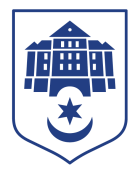 ТЕРНОПІЛЬСЬКА МІСЬКА РАДАПОСТІЙНА КОМІСІЯз питань регулювання земельних відносин та еколоіїПротокол засідання комісії №2від 27.11.2020Всього членів комісії: (7) Роман Навроцький, Антон Горохівський, Микола Дерецький, Марія Пачковська, Ліна Прокопів, Роман Торожнюк,  Денис Фаріончук Присутні члени комісії: (7) Роман Навроцький, Антон Горохівський, Микола Дерецький, Марія Пачковська, Ліна Прокопів, Роман Торожнюк,  Денис ФаріончукКворум є. Засідання комісії правочинне.На засідання комісії запрошені:Віктор Кібляр – начальник відділу земельних ресурсів;Юлія Чорна – начальник організаційного відділу ради управління організаційно – виконавчої роботи.Головуючий – голова комісії Роман Навроцький.СЛУХАЛИ: Романа Навроцького з пропозицією сформувати порядок денний питанням «Про надання земельних ділянок за адресою бульв.П.Куліша, 2б».Результати голосування за затвердження порядку денного: За-7, проти-0, утримались-0. Рішення прийнято.ВИРІШИЛИ:	Затвердити порядок денний комісії:1. Перше питання порядку денногоСЛУХАЛИ: 	«Про надання земельних ділянок за адресою бульв.П.Куліша, 2б».ДОПОВІДАВ: Віктор Кібляр Результати голосування за проект рішення: За - 7, проти-0, утримались-0. Рішення прийнято.ВИРІШИЛИ: Погодити  проект рішення міської ради «Про надання земельних ділянок за адресою бульв.П.Куліша, 2б».Рішення комісії №1 додається.Голова комісії							Роман НАВРОЦЬКИЙСекретар комісії							Роман ТОРОЖНЮК№п/пНазва проекту рішенняПро надання земельних ділянок за адресою бульв.П.Куліша, 2б